JEURemets dans l’ordre images de la création jusqu’à la désobéissance d’Adam et Eve puis racontes nous l’histoire :Editer et distribuer les images aux enfants dans le désordre comme suit, le premier qui aura réussi à les remettre dans l’ordre racontera l’histoire à toute la classe.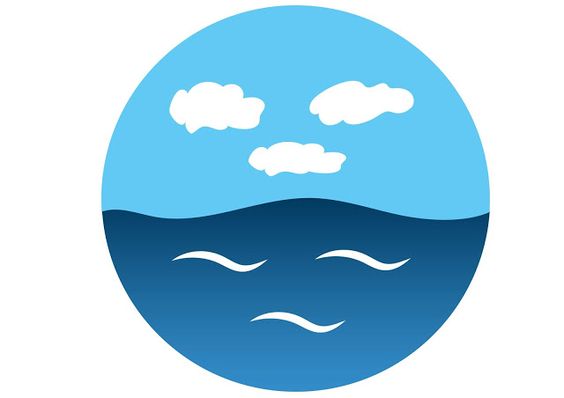 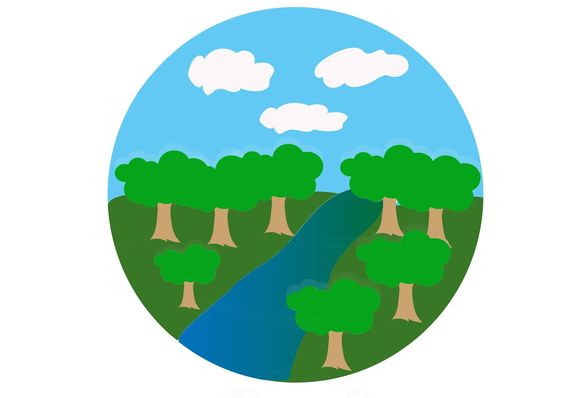 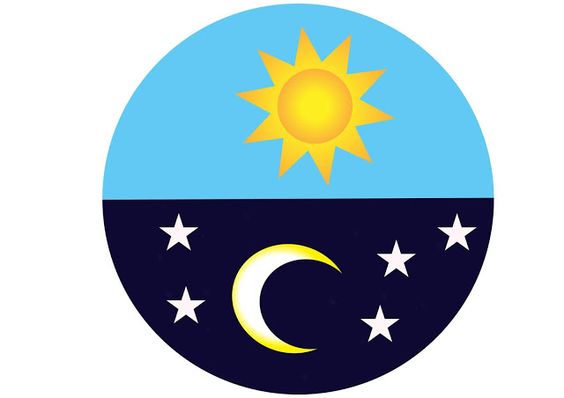 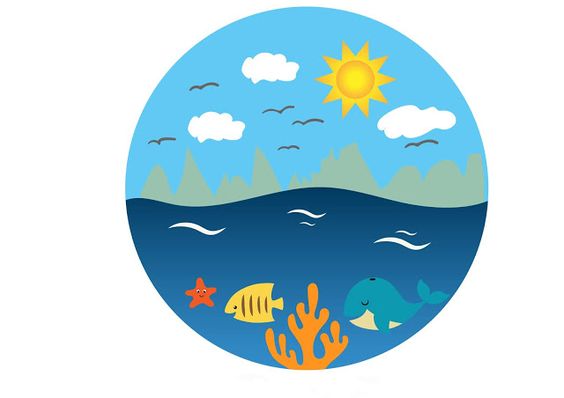 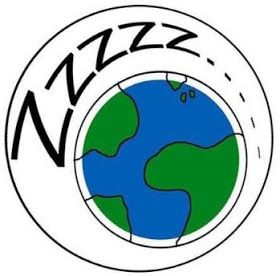 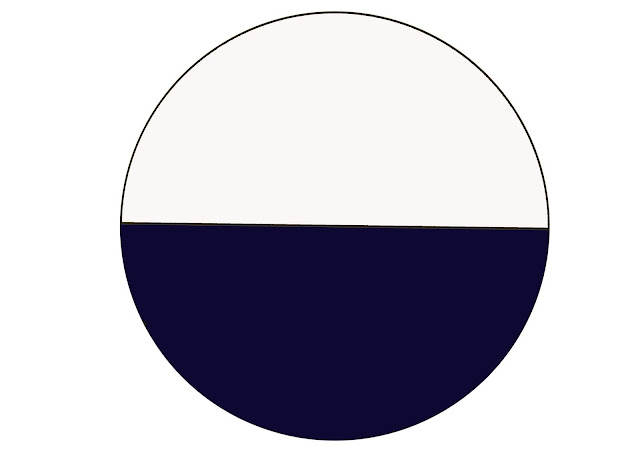 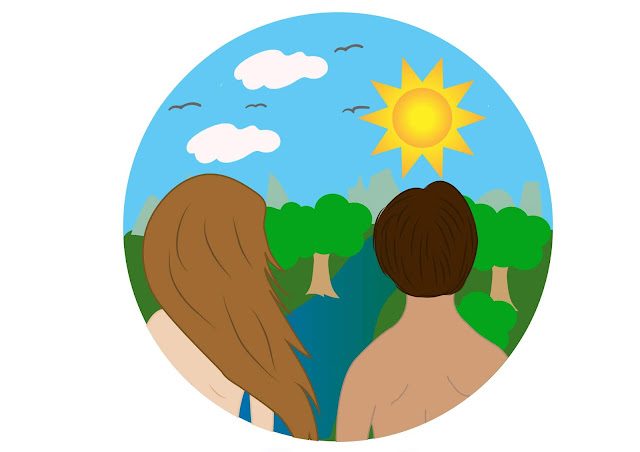 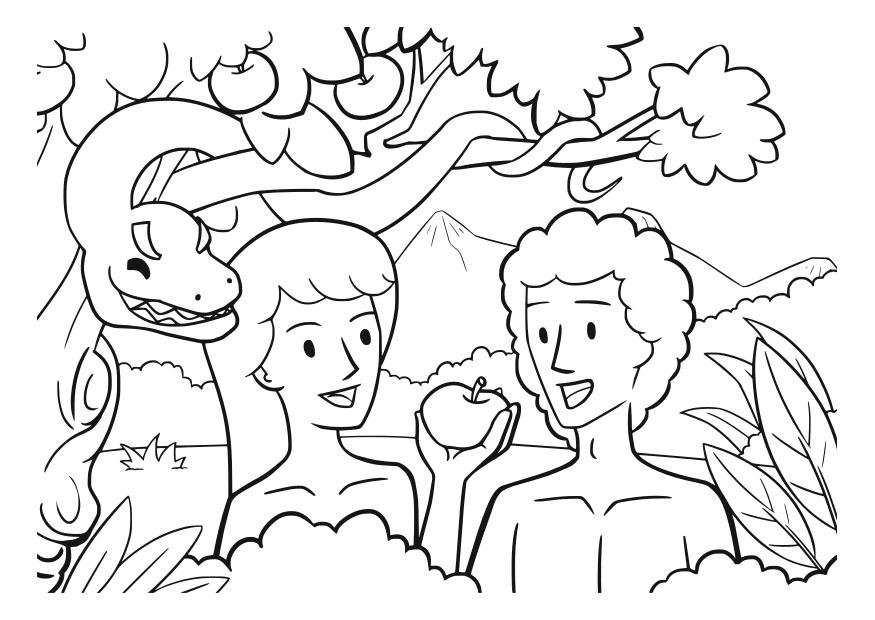 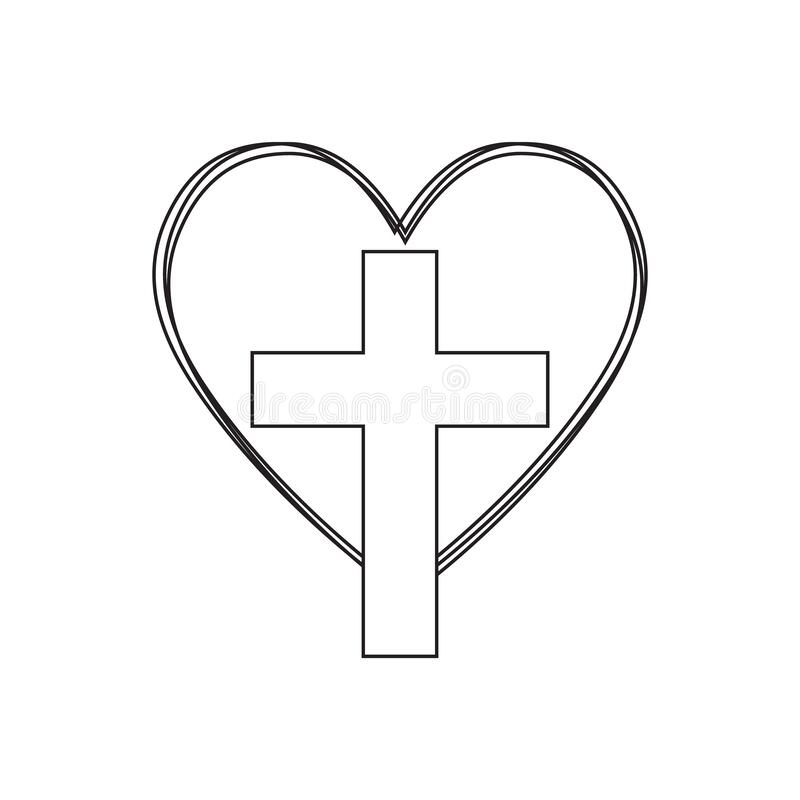 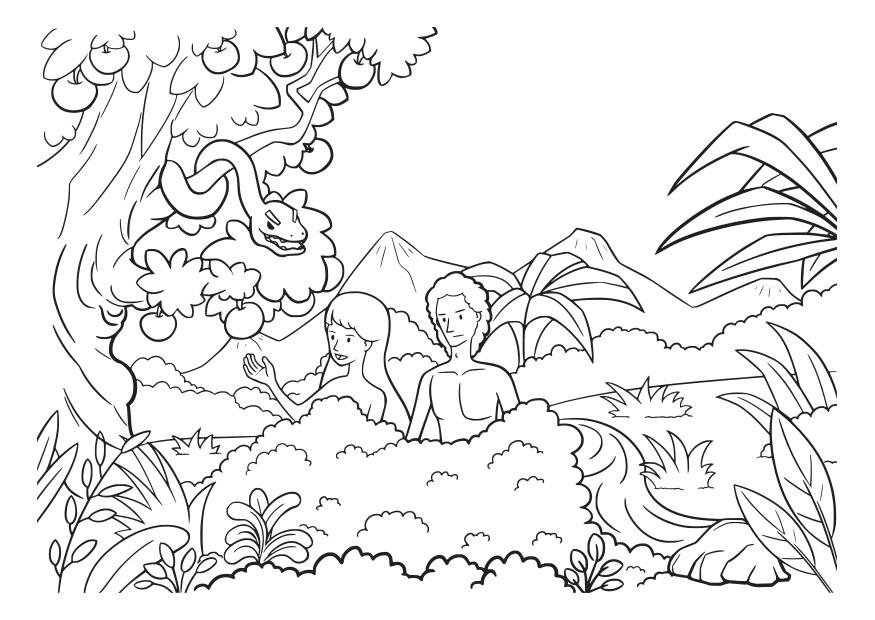 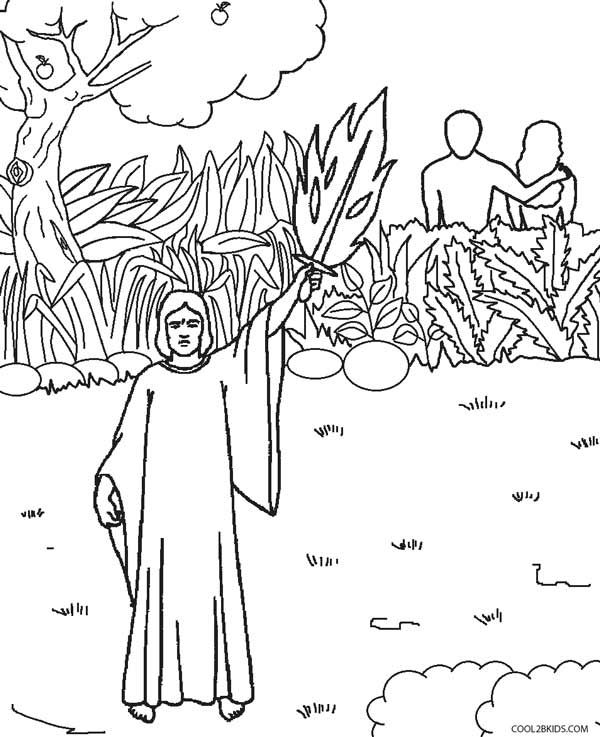 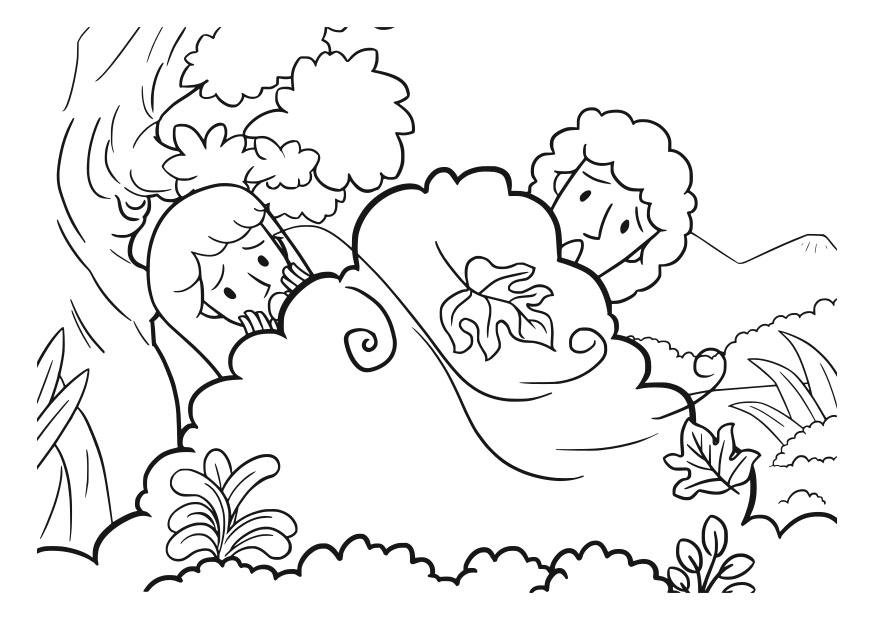 